ALCALDIA MUNICIPAL DE USULUTÁN Realizamos trabajos de sanitización en los mercados municipales para contribuir a la prevención del COVID-19.Fecha de ejecución: 04 de julio 2020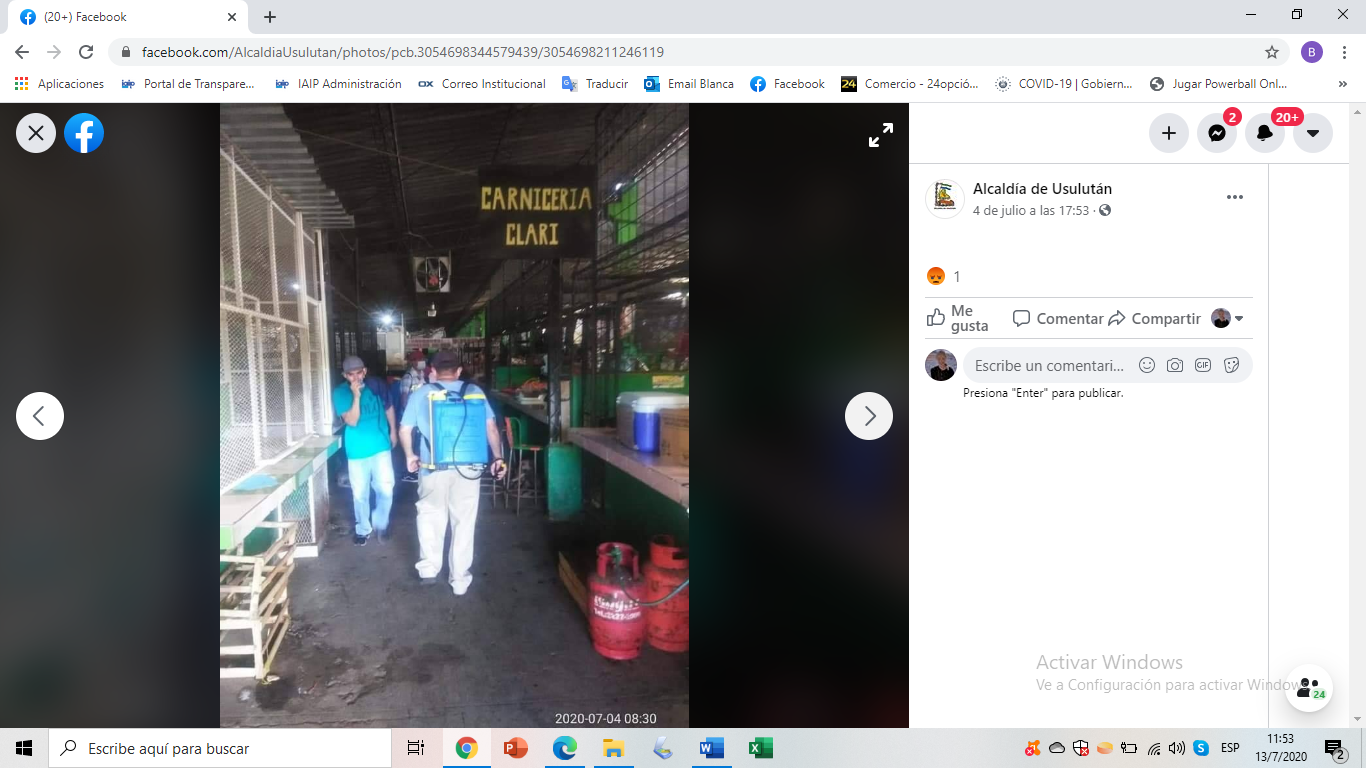 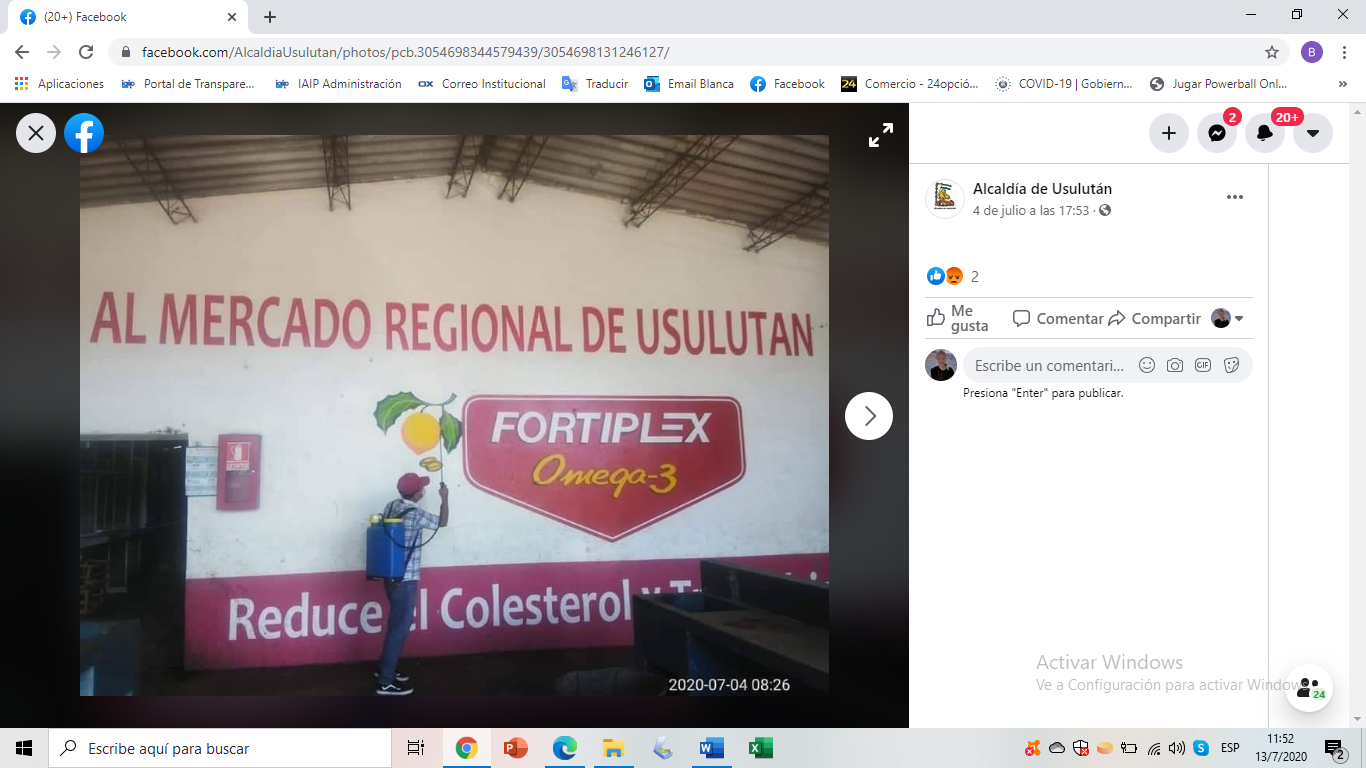 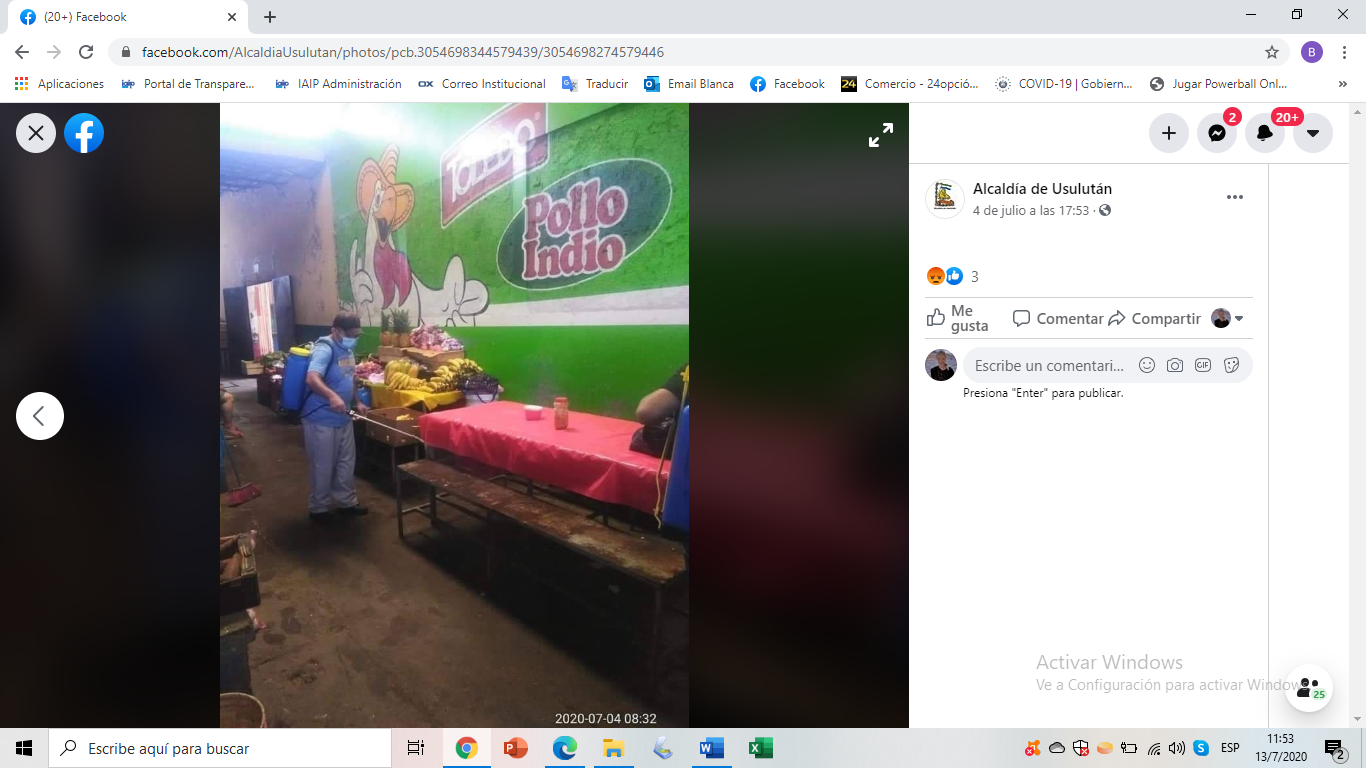 